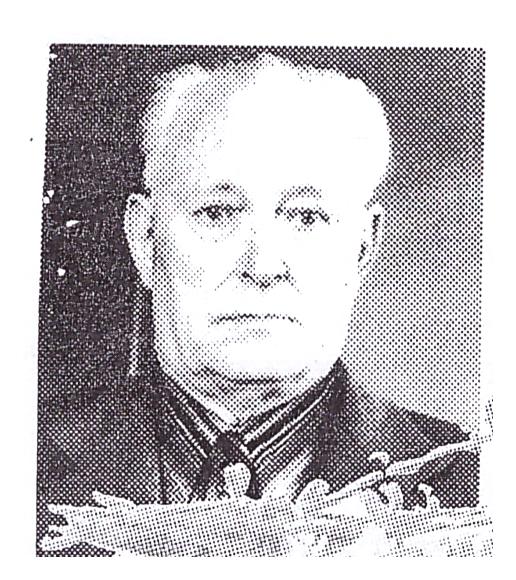 РегионБРЯНСКИЙНаселенный пункт п.КлетняФамилия, имя, отчество солдатаТитов Гавриил ФедоровичЗваниеБоевой путьВ июне 1941 года призван в ряды Красной армии и был направлен на фронт в составе 3-ей армии шестой Краснознаменной дивизии. Через пол года попал в Рославльский концлагерь, откуда вскоре сбежал и долго скрывался в лесах. В мае 1942 года попал в партизанский отряд, где стал разведчиком. В сентябре 1943 года  после освобождения Клетнянского района устроился работать в школу, но уже в феврале 1944 года был призван служить в 381-ый запасной стрелковый полк вплоть до 9 мая 1945 года.НаградыОрден отечественной войны 2-ой степени. Медали: «За победу над Германией», «За боевые заслуги», «За победу над Японией» «Партизан Отечественной войны 2-ой степени».ВоспоминанияБоец Титов воевал наравне со старшими товарищами, проявлял мужество и отвагу. В декабре во время прорыва из окружения под городом Сумы попал под бомбежку и получил контузию. В бессознательном состоянии его подобрали жители деревни Буда и спрятали в сарае. Они ухаживали за раненным и лечили его в течении двух недель. Поблагодарив своих спасителей Титов отправился в Клетнянские леса, искать партизан, но его поймали полицаи, арестовали и отправили в Клетню, откуда он попал в Рославльский концлагерь…Он был отличным бойцом и ему доверяли выполнение самых ответственных заданий.ОтправительМежпоселенческая центральная библиотека Клетнянского районаКонтактная информация 8 (48338) - 9-10-56